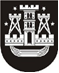 KLAIPĖDOS MIESTO SAVIVALDYBĖS TARYBASPRENDIMASDĖL BUDINČIO GLOBOTOJO VEIKLOS ORGANIZAVIMO TVARKOS APRAŠO PATVIRTINIMO2018 m. birželio 28 d. Nr. T2-139KlaipėdaVadovaudamasi Lietuvos Respublikos vietos savivaldos įstatymo 9 straipsnio 1 dalimi, 16 straipsnio 4 dalimi, 18 straipsnio 1 dalimi ir Lietuvos Respublikos socialinių paslaugų įstatymo 17 straipsniu ir 191 straipsnio 6 dalimi, Klaipėdos miesto savivaldybės taryba nusprendžia:1. Patvirtinti Budinčio globotojo veiklos organizavimo tvarkos aprašą (pridedama).2. Pripažinti netekusiu galios Klaipėdos miesto savivaldybės tarybos 2017 m. kovo 30 d. sprendimą Nr. T2-65 „Dėl Socialinio globėjo veiklos organizavimo tvarkos aprašo patvirtinimo“.3. Skelbti šį sprendimą Teisės aktų registre ir Klaipėdos miesto savivaldybės interneto svetainėje.Savivaldybės meras Vytautas Grubliauskas